INDICAÇÃO Nº 2179/2019Sugere ao Poder Executivo Municipal quanto a possibilidade de construir parque infantil, academia ao ar livre e área de lazer no espaço publica de fronte a rua Narciso Bizzetto próximo ao nº493, no bairro San marino, neste município.Excelentíssimo Senhor Prefeito Municipal, Nos termos do Art. 108 do Regimento Interno desta Casa de Leis, dirijo-me a Vossa Excelência para sugerir ao setor competente que, por intermédio do Setor competente, Municipal quanto a possibilidade de construir parque infantil, academia ao ar livre e também área de lazer, na Rua Narciso Bizzetto, no bairro San Marino.Justificativa:Este vereador foi procurado por moradores do bairro San Marino. Solicitando tal providencia, uma vez que o bairro está crescendo e com ele necessita que tenha um lugar de lazer, está e uma área extensa, podendo construir um espaço em que as crianças possam se divertir, nos finais de semana e nas férias as crianças não tem nem um lugar para brincar, então um parque infantil seria a solução para as crianças, com areia de lazer para que as mães possam estar pertos de seus filhos, nessa localização seria bastante proveitoso. Plenário “Dr. Tancredo Neves”, em 13 de junho de 2.019.JESUS VENDEDOR-Vereador-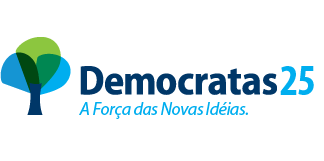 